Estafette M4 Tijd….les 23De denksport: het spelen van een spel  waarbij het er om gaat de ander te slim af te zijn.Dammen: is een spel dat je met witte en zwarte schijfjes speelt op een bord met vierkantjes.Schaken: een spel dat je op een bord met witte en zwarte vierkantjes speelt. Je hebt gewonnen als je de koning van de ander verslaat.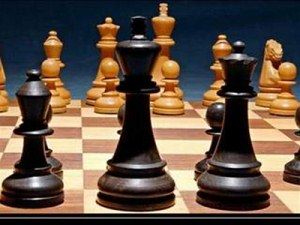 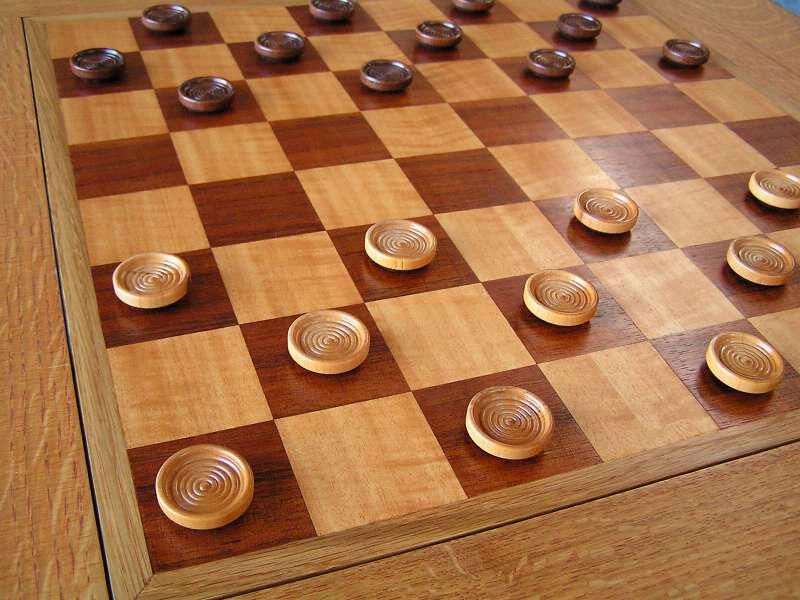 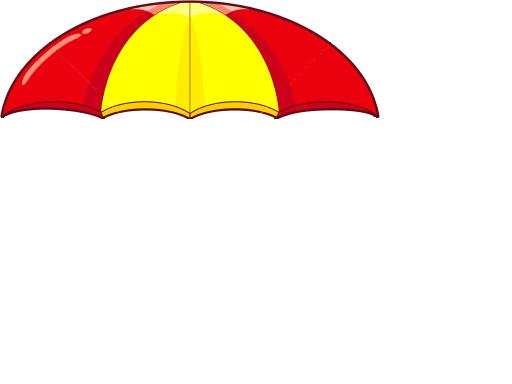 